Success Criteria* I can brainstorm my character's physical features and personality.* I can decide my character's actions within a situation.* I can integrate action and description within sentences (specific vocabulary and phrases) Task 1: Write a paragraph from the viewpoint of Wolf. Use the plan you made yesterday and the sentence structure.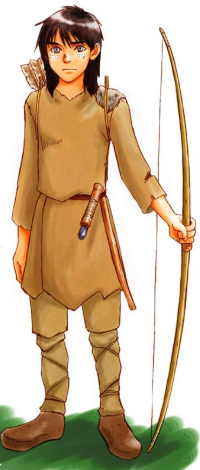 Task 1 sentence structure    Wolf             Sentence with an -ing beginningDashes for dramatic affectRelative clause sentenceExpanded noun phrase Task 2:  Write a second paragraph from the viewpoint of Torak.Use the plan you made yesterday and the sentence structure.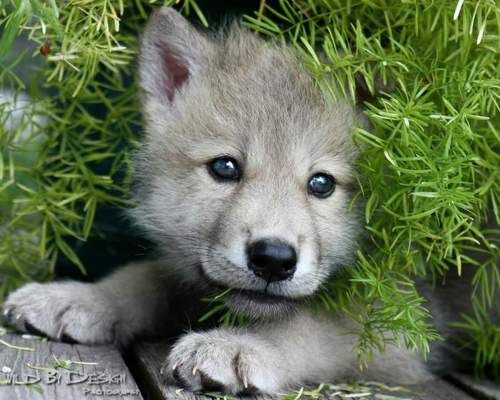 Task 2 sentence structure  Torak               Brackets sentence-ing beginning and a sentence starterRelative clauseSemi-colon sentence 